 1.	Check the instructions for the refrigerant identifying device and describe the recommended procedure. ___________________________________________________________________	____________________________________________________________________________		 Refrigerant type ______________________________________________________		 Percentage of refrigerant _______________________________________________		 Percentage of air ______________________________________________________		 Other (describe): ______________________________________________________ 2.	Check the instructions for the sealant detection device and describe the recommended procedure. ____________________________________________________________________		Sealant present ______ Sealant not present ______ 3.	If the proper refrigerant is identified and the presence of sealant is not detected, follow the manufacturer’s instructions, and connect the proper gauge set or test equipment.	 4. 	Operate the air conditioning system, record the air outlet temperature, the pressure readings.		Air outlet temperature (recorded at center vent): _____________________________________		Low pressure gauge reading: ______________________________________________________		High pressure gauge reading: _____________________________________________________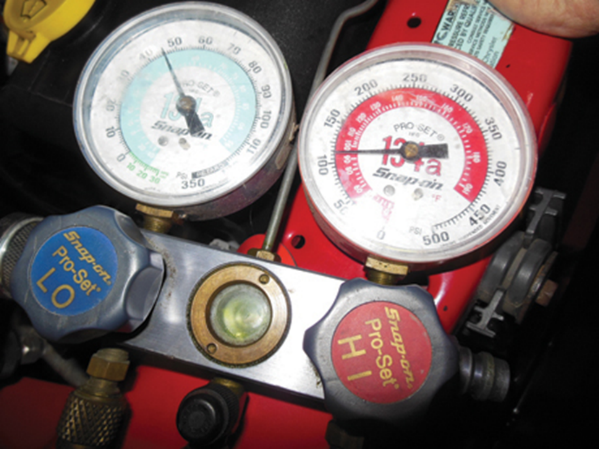 